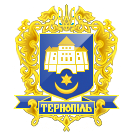 ТЕРНОПІЛЬСЬКА МІСЬКА РАДАПОСТІЙНА КОМІСІЯЗ ПИТАНЬ ЕКОНОМІКИ,ПРОМИСЛОВОСТІ,ТРАНСПОРТУ І ЗВ’ЯЗКУ, КОНТРОЛЮ ЗА ВИКОРИСТАННЯМ КОМУНАЛЬНОГО МАЙНА, ЗОВНІШНІХ ЗВ’ЯЗКІВ, ПІДПРИЄМНИЦЬКОЇ ДІЯЛЬНОСТІ, ЗАХИСТУ ПРАВ СПОЖИВАЧІВ ТА ТУРИЗМУ ____________________________________________________________________________Протокол засідання комісії №4Від 24.05.2019р.Всього членів комісії: (4) Зінь І.Ф., Грицишин А.А., Поврозник П.І., Генсерук   В.А.Присутні члени комісії: (4) Зінь І.Ф., Грицишин А.А., Поврозник П.І.. Генсерук   В.А.Відсутні члени комісії: (0)	Кворум є. Засідання комісії правочинне.На засідання комісії запрошені:Кучер Н.П. – начальник фінансового управління;Вітик В.Б - головний спеціаліст організаційного відділу виконавчого комітету управління організаційно-виконавчої роботи.Головуючий – голова комісії Зінь І.Ф.ВИСТУПИВ: Зінь І.Ф., який запропонував розглянути: «Лист фінансового управління від 22.05.2019 р. №8.3/202 щодо розгляду та опрацювання експертного висновку до змісту проекту регуляторного акту – проекту рішення Тернопільської міської ради «Про місцеві податки і збори Тернопільської міької Територіальної громади»Результати голосування за затвердження порядку денного: За – «4», Проти-«0», Утримались-«0». Рішення прийнято.ВИРІШИЛИ: Затвердити порядок денний засідання комісії.			Порядок денний засідання комісії:1.Перше питання порядку денного.СЛУХАЛИ:	Про  лист фінансового управління від 22.05.2019 р. №8.3/202 щодо розгляду та опрацювання експертного висновку до змісту проекту регуляторного акту – проекту рішення Тернопільської міської ради «Про місцеві податки і збори Тернопільської міської Територіальної громади»	ДОПОВІДАЛА:	Кучер Н.П.	ВИРІШИЛИ:	Надати експертний висновок до змісту проекту регуляторного акту – проекту рішення Тернопільської міської ради «Про місцеві податки і збори Тернопільської міської Територіальної громади»	Результати голосування: За – 4, проти- 0, утримались-0. Рішення прийнято.Голова комісії 	                                                                                                         І.Ф.ЗіньСекретар комісії						                                   В.А.ГенсерукЛист фінансового управління від 22.05.2019 р. №8.3/202 щодо розгляду та опрацювання експертного висновку до змісту проекту регуляторного акту – проекту рішення Тернопільської міської ради «Про місцеві податки і збори Тернопільської міської Територіальної громади»